Perceptions SurveyThree WordsMost influentialWhen I think about mathematics, I... What is a belief?What is a bias?What is a stereotype?What is a perception?Possibilities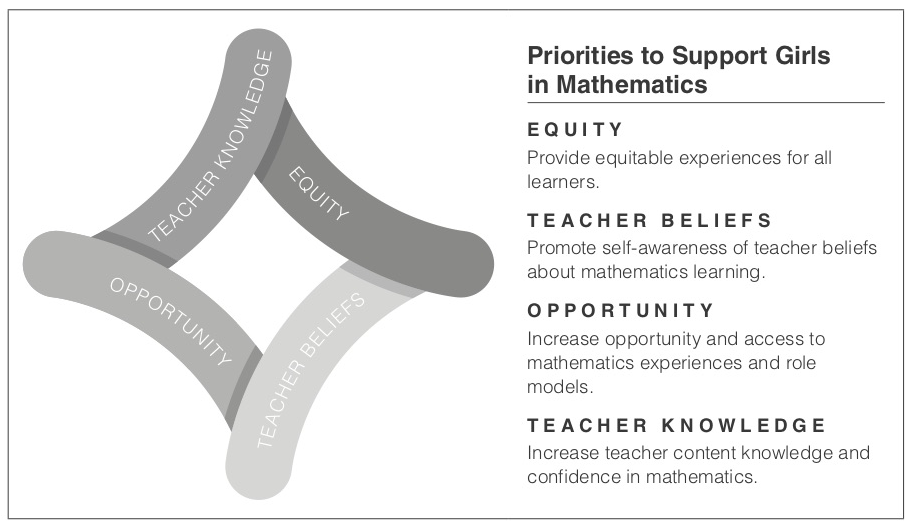 Notes1.2.3.1.5.2.6.3.7.4.8.